VERBINDLICHE Anmeldung FÜR DIE ganztagesKlasse 2021/22Familienname:		Vorname:		Ich melde hiermit meine/n Tochter/Sohn verbindlich für die Ganztagesklasse 2021/22 an.Name eines Erziehungsberechtigten:		Geburtsdatum eines Erziehungsberechtigten:		Alleinerzieher/in:	 ja      nein          (bitte ankreuzen)Beide Eltern voll berufstätig:	 ja      nein          (bitte ankreuzen)Straße:		PLZ, Ort:		Emailadresse:		Telefonnummer:		Datum: ...........................	Unterschrift: 	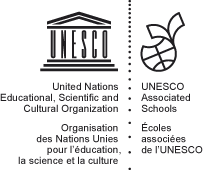 Bundesgymnasium Dornbirn                                                                                                                               Realschulstraße 36850 Dornbirnt 05572 22364f 05572 223644
www.bgdornbirn.at
bg.dornbirn@cnv.at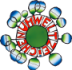 